NOTICE OF AMENDED REGULATIONJune 3, 2021BOARD OF GOVERNORSDivision of UniversitiesUniversity of North FloridaREGULATION TITLE:Conflicts of Interest and Outside Employment/ActivityREGULATION NO.:4.0170RSUMMARY:The proposed revisions provide an updated and informative outline of a University employee’s disclosure and reporting obligations concerning potential and actual conflicts of interest.FULL TEXT:The full text of the regulation being proposed is attached.AUTHORITY:Fla. Constitution Art. IX, Section 7(c), BOG Regulation Development Procedures dated 07/21/05 and as amended 09/16/20, F.S. §1012.977.UNIVERSITY OFFICIAL INITIATING THE PROPOSED REVISED REGULATION: Carrie Guth, Assistant Vice President, Chief Human Resources Officer INDIVIDUAL TO BE CONTACTED REGARDING THE PROPOSED REVISED REGULATION:Stephanie Howell, Paralegal, Office of the General Counsel, showell@unf.edu, phone (904)620-2828; fax (904)620-1044; Building 1, Room 2100, 1 UNF Drive, Jacksonville, FL 32224.Any comments regarding the amendment of the regulation must be sent inwriting to the contact person on or before June 18, 2021 to receive full consideration. Regulation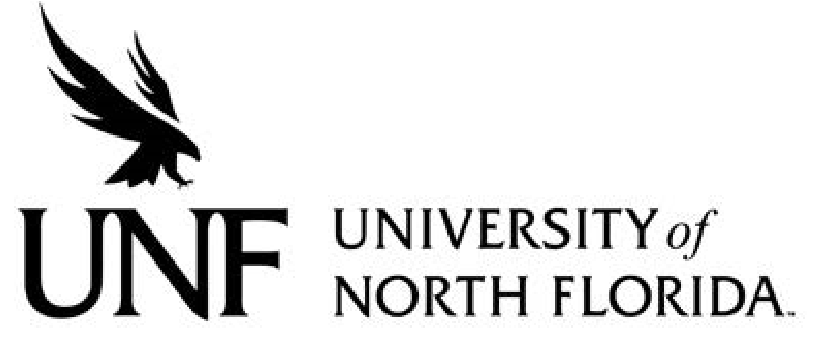 Regulation Number: 4.1070R	Effective Date:  02/01/06		Revised Date: Subject: Conflicts of Interest Responsible Division/Department: Administration & Finance/Human ResourcesCheck what type of Regulation this is: New Regulation ☐Major Revision of Existing Regulation ☐Minor/Technical Revision of Existing Regulation☐Reaffirmation of Existing Regulation ☐Repeal of Existing Regulation OBJECTIVE & PURPOSE   The purpose of this regulation is to employees of as it pertains to conflict of interest employment. STATEMENT OF REGULATIONA. Overview 1)  mployees 2)  B. Definitions 1)  )  Outside ctivity includes. C. .  Use of University Resources An employee who wishes to engage in any making use of facilities, equipment, services or mployees of the University in connection with such outside activity must obtain prior written approval G.  APPEALS 1)   If an employee believes that a request to engage in outside employment or activity has been unduly denied, a written letter of appeal may be sent to the Office of  outlining the concern, within ten (10) days of the notification of denial. 2)   The will review the matter and ten (10) days of receipt of the letter of appeal. 3)   The decision of the Office of the shall be final regarding an mployee participating in outside employment or activity. References: 